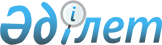 Аудандық мәслихаттың 2016 жылқы 21 қыркүйектегі № 60 "Махамбет ауданының ауылдық елді мекендерде тұратын және жұмыс істейтін мемлекеттік әлеуметтік қамсыздандыру, білім беру, мәдениет және спорт ұйымдарының мамандарына отын сатып алу үшін әлеуметтік көмек беру туралы" шешімнің күшін жою туралыАтырау облысы Махамбет аудандық мәслихатының 2018 жылғы 28 желтоқсандағы № 302 шешімі. Атырау облысының Әділет департаментінде 2019 жылғы 8 қаңтарда № 4320 болып тіркелді
      "Қазақстан Республикасындағы жергілікті мемлекеттік басқару және өзін-өзі басқару туралы" Қазақстан Республикасының 2001 жылғы 23 қаңтардағы Заңының 7 бабының 5 тармағына және "Құқықтық актілер туралы" Қазақстан Республикасының 2016 жылғы 6 сәуірдегі Заңының 27 бабына сәйкес, аудандық мәслихат ШЕШІМ ҚАБЫЛДАДЫҚ:
      1. Аудандық мәслихаттың 2016 жылғы 21 қыркүйектегі № 60 "Махамбет ауданының ауылдық елді мекендерде тұратын және жұмыс істейтін мемлекеттік әлеуметтік қамсыздандыру, білім беру, мәдениет және спорт ұйымдарының мамандарына отын сатып алу үшін әлеуметтік көмек беру туралы" (нормативтік құқықтық актілерді мемлекеттік тіркеу тізілімінде № 3638 санымен тіркелген, 2016 жылдың 18 қазанында Қазақстан Республикасы нормативтік құқықтық актілерінің эталондық бақылау банкінде жарияланған) шешімнің күші жойылды деп танылсын.
      2. Осы шешімнің орындалуын бақылау аудандық мәслихаттың заңдылықты сақтау, экономика, бюджет және қаржы мәселелері жөніндегі тұрақты комиссиясының төрағасына (Б. Рахметов) жүктелсін.
      3. Осы шешім әділет органдарында мемлекеттік тіркелген күннен бастап күшіне енеді және ол алғашқы ресми жарияланған күнінен кейін күнтізбелік он күн өткен соң қолданысқа енгізіледі.
					© 2012. Қазақстан Республикасы Әділет министрлігінің «Қазақстан Республикасының Заңнама және құқықтық ақпарат институты» ШЖҚ РМК
				
      Аудандық мәслихаттың кезектен тыс
34-сессиясының төрағасы 

А. Сұлтанғалиева

      Аудандық мәслихат хатшысы 

М. Мырзашев
